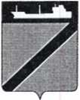 АДМИНИСТРАЦИЯ ТУАПСИНСКОГО ГОРОДСКОГО ПОСЕЛЕНИЯТУАПСИНСКОГО РАЙОНАПОСТАНОВЛЕНИЕот 22.12.2021                                                                                         № 1201г. ТуапсеВ   соответствии  с  Федеральными   законами  от  06  октября  2003  года № 131-ФЗ «Об общих принципах организации местного самоуправления в Российской Федерации», от 08 ноября  2007 года   № 257-ФЗ «Об автомобильных дорогах и о дорожной деятельности в Российской Федерации и о внесении изменений в отдельные законодательные акты Российской Федерации» п о с т а н о в л я ю:1. Утвердить Положение об основных направлениях инвестиционной политики в области развития автомобильных дорог общего пользования местного значения Туапсинского городского поселения Туапсинского района (приложение).2. Отделу жилищно-коммунального хозяйства (Чернышов Е.В.) разместить настоящее постановление на официальном сайте администрации Туапсинского городского поселения Туапсинского района.3. Контроль за выполнением настоящего постановления возложить на заместителя главы администрации Туапсинского городского поселения Туапсинского района Чусова А.И.4. Постановление вступает в силу со дня его  обнародования.Глава Туапсинскогогородского поселения  Туапсинского района                                                                   С.В.БондаренкоПоложение об основных направленияхинвестиционной политики в области развития автомобильных дорог общего пользования местного значения Туапсинского городского поселения Туапсинского района1. Общие положения1.1. Настоящее положение устанавливает цели, задачи, содержание, процедуру разработки основных направлений инвестиционной политики в области развития автомобильных дорог общего пользования местного значения (далее – автомобильные дороги) Туапсинского городского поселения Туапсинского района (далее - город Туапсе), а также определяет механизм взаимодействия органов, осуществляющих разработку основных направлений инвестиционной политики.2. Задачи, цели и принципы разработки основных направлений инвестиционной политики в области развития автомобильных дорог города Туапсе2.1. Задачи разработки основных направлений инвестиционной политики в области развития автомобильных дорог города Туапсе: а) анализ социально-экономического состояния дорожного хозяйства и тенденций, объективных причинно-следственных связей этих явлений в конкретных условиях, в том числе оценка сложившейся ситуации и выявление проблем хозяйственного развития;б) оценка этих тенденций в будущем и выявление возможных кризисных ситуаций (явлений);в) предвидение и выявление проблем, требующих разрешения;г) накопление экономической информации и расчетов для обоснования выбора и принятия рациональных управленческих решений, в области инвестиционной политики в сфере дорожной деятельности.2.2. Цель разработки основных направлений инвестиционной политики в области развития автомобильных дорог города Туапсе:- повышение эффективности управления функционированием и развитие автомобильных дорог и дорожного хозяйства в целом за счет формирования обоснованных представлений о будущем состоянии автомобильных дорог как объекта управления. 2.3. Разработка основных направлений инвестиционной политики в области развития автомобильных дорог города Туапсе основывается на следующих принципах: а) единство методических подходов и информационного обеспечения (определяет единый подход к разработке показателей основных направлений инвестиционной политики с разным временным периодом);б) обоснованность состава показателей основных направлений инвестиционной политики;в) вариантность (разработка нескольких возможных вариантов развития дорожной сети города Туапсе исходя из определенной экономической ситуации на основе сценарных условий);г) системность (комплексность) оценки перспективного состояния дорожной сети города Туапсе;д) преемственность и непрерывность. 3. Процедура разработки и принятия основных направлений инвестиционной политики в области развития автомобильных дорог города Туапсе3.1. Основные направления инвестиционной политики в области развития автомобильных дорог города Туапсе разрабатываются администрацией Туапсинского городского поселения Туапсинского района ежегодно в соответствии с настоящим Положением, на основании данных развития дорожного хозяйства города Туапсе за последний отчетный год, оценки развития дорожного хозяйства города Туапсе до конца текущего финансового года и тенденций развития экономики и социальной сферы на очередной финансовый год и плановый период.3.2. Прогноз развития дорожного хозяйства на очередной финансовый год и плановый период разрабатывается путем уточнения параметров планового периода и добавления параметров второго года планового периода.3.3. Этапу прогнозирования развития дорожного хозяйства города Туапсе, связанному с расчетом показателей развития дорожного хозяйства, предшествуют:а) мониторинг дорожной деятельности;б) анализ поступившей информации (на достоверность, непротиворечивость, полноту и т.д.).3.4. Разработка осуществляется в различных вариантах с учетом воздействия факторов в условиях развития экономики региона.3.5. Система формирования и реализации инвестиционной политики представляет собой конструкцию из трех взаимосвязанных и взаимозависимых блоков.Первый блок - это основные факторы, от которых будет зависеть содержание инвестиционной политики и, соответственно, механизм ее реализации. К ним относятся:- инвестиционный климат в городе Туапсе;- показатели формирования инвестиционного потенциала по дорожному хозяйству;- уровень инвестиционных рисков;- факторы внутреннего и внешнего воздействия.Указанные факторы связаны с объективно обусловленными особенностями экономики, дорожной деятельностью, которые, в свою очередь, определяют комплекс природно-географических, исторических, демографических и других факторов.Факторы внешнего воздействия связаны с влиянием условий деятельности, определяемых федеральным законодательством и общегосударственной экономической и инвестиционной политикой.Второй блок представляет непосредственно этапы формирования инвестиционной политики:- определение целей и главных приоритетов инвестиционной политики;- формирование инвестиционной программы;- разработка принципов механизма реализации инвестиционной политики.Цели и приоритеты инвестиционной политики зависят от целей и задач общей социально-экономической политики города Туапсе.Третий блок механизма реализации инвестиционной политики состоит из средств, с помощью которых предусматривается достижение целей такой политики. Основополагающими элементами этого блока являются комплекс применяемых методов управления (правового, организационного, информационного).3.7. Основные направления инвестиционной политики в области развития автомобильных дорог города Туапсе утверждаются постановлением администрации города Туапсе.4. Полномочия органов местного самоуправления по разработке основных направлений инвестиционной политики вобласти развития автомобильных дорог города Туапсе4.1. Для выполнения функций по разработке основных направлений инвестиционной политики в области развития автомобильных дорог города Туапсе отдел ЖКХ администрации города Туапсе (далее - Отдел): а) инициирует принятие решения о начале работы по разработке основных направлений инвестиционной политики путем разработки соответствующего правового акта; б) определяет участников процесса разработки, и способы получения необходимой информации, и т.п.; в) анализирует состояние сети автомобильных дорог города Туапсе;г) привлекает в установленном порядке к разработке основных направлений инвестиционной политики в области развития автомобильных города Туапсе  другие организации за счет бюджетных ассигнований, выделенных на соответствующий финансовый год.4.2. В целях обеспечения Отделом разработки основных направлений инвестиционной политики в области развития автомобильных дорог участники данного процесса: а) осуществляют мониторинг и прогнозирование отдельных показателей по курируемым ими отраслям и сферам и представляют в Отдел соответствующую информацию; б) назначают специалистов, отвечающих за подготовку информации по соответствующим разделам прогнозных показателей; в) представляют в Отдел сведения, необходимые для разработки основных направлений инвестиционной политики.Начальник отдела ЖКХТуапсинского городского поселенияТуапсинского района                                                                         Е.В. ЧернышовОб утверждении Положения об основных направленияхинвестиционной политики в области развития автомобильных дорог общего пользования местного значения Туапсинского городского поселения Туапсинского районаПриложение                                                                                                                                             УТВЕРЖДЕНО                                                                       постановлением администрации                                                                       Туапсинского городского поселенияТуапсинского  районаот 22.12.2021 г.  №  1201 